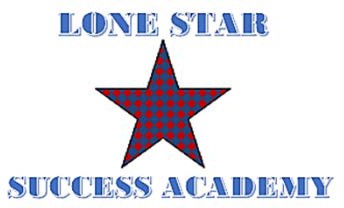 Lone Star Success Academy Meeting Agenda/NoticeThursday, June 25th, 2019 10:30am (CST)********************************************To join the online meeting************************************************Join from PC, Mac, Linux, iOS or Android:  https://rop.zoom.us/j/4550956808Or Telephone:Dial (for higher quality, dial a number based on your current location):US:  +1 646 876 9923 or +1 669 900 6833 or +1 408 638 0968Meeting ID:  432 952 9991Notice is hereby given that on the 18th day of June 2019, the Advisory Board of Lake Granbury Academy Charter School will hold a regular board meeting at 10:30 a.m. at the Lake Granbury Youth Service Program Administration Office, 1300 Crossland Rd, Granbury, TX. The subjects to be discussed, considered, or upon which any formal action may be taken are as listed below. Please note that the sequence of items given in the posting is only approximate and that the order of individual items may be adjusted as necessary.Call to Order and Establish QuorumCall to order at 10:34am and quorum established.  Attendees:  Montoya Graham (Board President by video), Robert Scott (Board Member by video), Tracy Bennett-Joseph (Superintendent by video), CJ Bower (ROP CFO by video), Cheryl Myers (ROP Finance Dept. by video), Carol Cantrell (minute-taker by video)Welcome and Recognition of Special Guests:  No Special Guests  Action ItemsConsider Board approval of Board Minutes for the Meeting held on May 16, 2019Minutes approved by Mr. Graham and seconded by Mr. ScottConsider Board approval of an alternate school personnel schedule (review and provide to board)Motion approved by Mr. Graham and seconded by Mr. ScottConsider Board approval of 2019-2020 School Calendar Motion approved by Mr. Graham and seconded by Mr. ScottConsider Board approval of 2019-2020 five Teacher Professional Development Days Motion approved by Mr. Graham and seconded by Mr. ScottConsider Board approval for the following adoption of ROP policies and procedures: Nepotism, Budget, Records Retention, and Procurement Motion approved by Mr. Graham and seconded by Mr. ScottReports/Discussion ItemsSuperintendent report on:  School Personnel – Principal, Special Program coordinator, etc. Dr. Venters started on June 24th and the Special Program Coordinator starts on July 1, she is a previous employeeAfter completion of Teacher Agreements there is 1 teacher position to fill.  Currently looking for a Social Studies teacherTeacher schedule is 7:30am to 4:00pmSpecial Population Report (Sped. ELL, GED, etc.)There are several students taking the GED.  Staff currently tutor them on Friday but looking at getting some tutoring from the local college.  Program Update – Graduation, Curriculum, PEIMS submission etc. Mr. Graham delivered a powerful speech during the graduation ceremony.  1 student graduated and plans to attend college.Currently working on the end of the year PEIMS submission.Finance Report - Monthly Financial ReportBalance sheet:  Cash in bank varies due to timing of paymentsAround $100,000 loss for year, trying to make-up the loss, if it goes beyond $100,00 a note will be brought to the board.In the new budget a line item will be added for athletics.Cash flow:  Moving forward we will see an increase in revenue.Adjournment:  Meeting adjourned at 11:05amTracy Bennett-Joseph, M.Ed. Lake Granbury Academy Charter School Superintendent 